SPECIAL AIRSOFT FORCE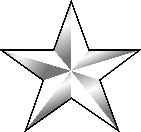   WARZONE   Vakar 08.01 apie 17:40 perimtas įtartinos informacijos perdavimas trečiosioms šalims apie galimai įvežtą į šalį biocheminį ginklą. Susekus signalo šaltinį buvo aptikta pranešimo perdavimo vieta. Nedelsiant buvo pakeltos ant kojų atitinkamos pajėgos, ir išsiustos į žvalgybinę misiją. Grėsmė buvo patvirtinta, žvalgybos duomenimis, neaiški grupuotė įsikūrė stovyklavietę ir akivaizdžiai kažkam ruošėsi. Dėja, bet neišėjo išvengti kontakto su priešu. Žvalgybos grupė neatsako, galimai pateko į nelaisvę. Ilgai negalvojant buvo suformuotas būrys specialiai parengtų pajėgų, įkaitų vadavimui, priešo naikinimui, bei cheminio ginklo nukenksminimui.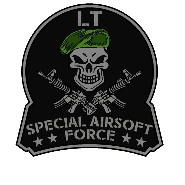 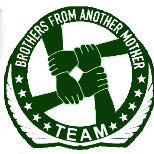 